УПРАВЛЕНИЕ КУЛЬТУРЫ И ТУРИЗМА АДМИНИСТРАЦИИ СЕВЕРОДВИНСКА
Муниципальное бюджетное учреждение дополнительного образования
        «Детская музыкальная школа №3» г. СеверодвинскаДОПОЛНИТЕЛЬНАЯ ПРЕДПРОФЕССИОНАЛЬНАЯПРОГРАММА В ОБЛАСТИ МУЗЫКАЛЬНОГО ИСКУССТВА 
«ФОРТЕПИАНО»Предметная областьПО.01.МУЗЫКАЛЬНОЕ ИСПОЛНИТЕЛЬСТВОРАБОЧАЯ ПРОГРАММАпо учебному предметуПО.01.УП.02. АНСАМБЛЬСеверодвинск - 2023Разработчик:
Гуц Светлана Александровна, преподаватель фортепиано высшей квалификационной категории,  заместитель директора по НМР МБУ ДО «ДМШ №3» г. Северодвинска.Рецензенты:Третьякова Анна Ивановна, преподаватель фортепиано высшей квалификационной категории ГБПОУ АО «Архангельский музыкальный колледж», Заслуженный работник культуры РФ;
Барышева Лина Александровна, преподаватель фортепиано высшей квалификационной категории, Заслуженный работник культуры РФ. I. Пояснительная запискаПрограмма учебного предмета «Ансамбль» разработана на основе и с учетом федеральных государственных требований к дополнительной предпрофессиональной общеобразовательной программе в области музыкального искусства «Фортепиано».Предмет «Ансамбль», как одна из учебных дисциплин, составляющих дополнительную предпрофессиональную программу «Фортепиано», занимает  важное место в этом комплексе и позволяет наиболее полно раскрыть и развить творческий потенциал обучающегося, а также приобщить его к профессиональной коллективной творческой деятельности. Кроме того, игра в ансамбле имеет большое воспитательное значение – организует и дисциплинирует учащихся, повышает их чувство ответственности, развивает дружбу, способствует повышению интереса у детей к занятию музыкой в целом. Предмет «Ансамбль» является неотъемлемой частью в процессе эстетического воспитания и духовно-нравственного развития детей. Учебные требования, предъявляемые в рамках данного предмета, позволят (по прошествии полного курса обучения) сформировать комплекс практических ансамблевых исполнительских навыков у учащихся, воспитать их исполнительский вкус. В классе ансамбля молодые музыканты знакомятся с лучшими образцами классической и современной музыки, расширяют свой музыкантский кругозор, приобретают навыки совместного исполнения, что в значительной мере способствует повышению качества их профессиональной подготовки для поступления в среднее специальное музыкальное образовательное учреждение.Срок реализации учебного предмета «Ансамбль» - 4 года (с 4 по 7 класс). Форма проведения учебных занятий –  мелкогрупповая. Продолжительность урока – 1 час.К занятиям могут привлекаться как обучающиеся по данной образовательной программе, 
так и по другим образовательным программам в области музыкального искусства. Кроме того, реализация данного учебного предмета может проходить в форме совместного исполнения музыкальных произведений обучающегося с преподавателем.Объем учебного времени, предусмотренный учебным планом образовательного учреждения на реализацию предмета «Ансамбль»:Цель: Развитие музыкально-творческих способностей учащегося на основе приобретенных 
им знаний, умений и навыков ансамблевого исполнительства.Задачи:решение коммуникативных задач (совместное творчество обучающихся разного возраста, влияющее на их творческое развитие, умение общаться в процессе совместного музицирования, оценивать игру друг друга);стимулирование развития эмоциональности, памяти, мышления, воображения и творческой активности при игре в ансамбле;формирование у обучающихся комплекса исполнительских навыков, необходимых для ансамблевого музицирования;развитие чувства ансамбля (чувства партнерства при игре в ансамбле), артистизма и музыкальности;обучение навыкам самостоятельной работы, а также навыкам чтения с листа в ансамбле;приобретение обучающимися опыта творческой деятельности и публичных выступлений в сфере ансамблевого музицирования;расширение музыкального кругозора учащегося путем ознакомления с ансамблевым репертуаром, а также с выдающимися исполнениями и исполнителями камерной музыки.формирование у наиболее одаренных выпускников профессионального исполнительского комплекса пианиста-солиста камерного ансамбля.Для достижения поставленной цели и реализации задач предмета используются следующие методы обучения:- словесный (объяснение, разбор, анализ и сравнение музыкального материала  обеих партий);-  наглядный (показ, демонстрация отдельных частей и всего произведения);- практический (воспроизводящие и творческие упражнения, деление целого произведения на более мелкие части для подробной проработки и последующая организация целого);- прослушивание записей выдающихся исполнителей и посещение концертов для повышения общего уровня развития обучающегося;- индивидуальный подход к каждому ученику с учетом возрастных особенностей, работоспособности и уровня подготовки.Предложенные методы работы с фортепианным ансамблем в рамках предпрофессиональной образовательной программы являются наиболее продуктивными при реализации поставленных целей и задач учебного предмета и основаны на проверенных методиках и сложившихся традициях ансамблевого исполнительства на фортепиано.Материально-техническая база образовательного учреждения должна соответствовать санитарным и противопожарным нормам, нормам охраны труда. Учебные аудитории для занятий по учебному предмету "Ансамбль" должны иметь площадь не менее 12 кв.м., звукоизоляцию и наличие, желательно, двух инструментов для работы над ансамблями для 2-х фортепиано. В образовательном учреждении должны быть созданы условия для содержания, своевременного обслуживания и ремонта музыкальных инструментов.II. Содержание учебного предмета   Объём знаний, умений и навыковПервый год обученияВторой год обученияТретий год обученияЧетвёртый год обученияIII. Требования к уровню подготовки обучающихсяIV. Формы и методы контроля, система оценок
Аттестация: цели, виды, форма, содержание. В конце каждого полугодия учащиеся сдают контрольный урок в форме прослушивания. Контрольный урок может проводиться в форме тематического концерта на отделении, конкурсного мероприятия.Цель: контроль за  развитием  творческих навыков учащихся в процессе игры в ансамбле; диагностика  проблем. Контрольные требования по полугодиям: 2 произведения,  различных по стилю 
и содержанию.Критерии оценки: Примеры программ (с указанием сборников из библиотечного фонда ДМШ №3)V. Методическое обеспечение учебного процессаМетодические рекомендацииНе секрет, что совместная игра – игра в ансамбле способствует более быстрому раскрытию  индивидуальных способностей детей. Она является неотъемлемой частью  музыкального воспитания. Ансамблевая игра  развивает чувство ритма, слуховое внимание, но более ценным является то, что именно коллективные переживания воспитывают личную ответственность в общей работе и способствуют созданию уверенности в себе  во время выступлений. Исполнение музыкальных произведений в четыре руки является самым быстрым способом решить несколько задач обучения игре на инструменте: помочь подружиться с инструментом и выработать естественность исполнительских движений. Совместное исполнение  пьес способствуют расширению кругозора ребенка, знакомит с симфоническими произведениями и лучшими образцами мировой  музыкальной культуры. Систематическое исполнение лучших образцов музыкальной культуры помогут  развивать вкус и силу воображения, привьют культуру слышания, воспитают творческую инициативу. Начальные уроки обучения должны быть разнообразными, так как дети  по природе своей впечатлительны и быстро устают от однообразия. Задача  педагога состоит в умении поставить себя на место ученика - почувствовать его неудобства и предугадать намерения исполнения, помочь ему выразить отношение к исполняемому произведению.  Формирование ансамблевых навыков должно происходить не только через показ педагогом нужного действия, но и через самостоятельный поиск, при котором поясняется необходимость выполнения такого действия. Очень важно научить ребенка слушать себя, партнера  и играть с полным вниманием и самоконтролем. От этого зависит качество звука.Отношение к звуку определяет формирование всех пианистических навыков, а именно его прикосновение к клавиатуре фортепиано. Идеальным звучанием считается певучий звук. Добиться хороших результатов исполнения можно только при активном участии слуха и музыкальном осмыслении изучаемого материала, осознанном отношении к работе. Программу педагог должен подбирать с учетом педагогической целенаправленности: яркие произведения давать не очень эмоциональным детям и наоборот. Пьесы с кантиленным характером использовать для работы над звуком. Усложнение репертуара может привести к его неполноценному исполнению. Разнообразный репертуар, напротив, приведет к смене художественных впечатлений и определит успешность работы. Степень трудности пьес определяет продвижение учащихся.При формировании детского ансамбля работа педагога  заключается  в правильном подборе не только музыкального материала, но и детей, которые будут вместе музицировать. Учитывать взаимную симпатию, уровень их подготовленности, эмоциональность, характер, так как  в своем развитии и воспитании дети не равны.Предусмотренная в учебном плане самостоятельная работа учащихся (1,5 часа в неделю) включает в себя работу над партиями, совместные репетиции, прослушивание и просмотр музыкального ансамблевого материала.Посадка при ансамблевой игреНачало занятия при четырехручной игре за одним инструментом (в отличии от сольного исполнения) начинается с посадки, так как каждый пианист имеет в своем распоряжении только половину клавиатуры. Партнеры должны уметь «поделить» клавиатуру, а также держать локти так, чтобы не мешать друг другу, особенно при сближающемся голосоведении.Педализация в ансамбле Нередко учащиеся не знают, кто из партнеров должен педализировать. Нужно объяснить, что педализирует исполнитель второй партии, так как она обычно служит опорой (бас, гармония) мелодии, чаще всего проходящей в верхних регистрах. При этом ему необходимо следить за тем, что происходит в соседней партии, слушать своего товарища и учитывать его исполнительские «интересы». Это умение -  слушать  не только то, что сам играешь, а одновременно и то, что играет партнер,  а правильней сказать – общее звучание обеих партий, сливающихся в органически единое целое, - основа совместного исполнительства во всех его видах.Умение слушать партнёраНеумение слушать общее звучание ансамбля нередко сказывается уже на самой позе пианиста: смотрит только на клавиатуру, внимательно следя  за движениями своих пальцев, корпус его склонен до предела. В такой позиции невозможно проследить качество звучания обеих партий.Переворот страницУчащиеся должны установить, кому из партнеров, в зависимости от занятости рук, удобней перевернуть страницу; в случае, если не оказывается свободной  руки, следует определить, какой пропуск в нотном тексте окажется наименьшей потерей. Ловко и быстро в нужный момент перевернуть страницу любой рукой, продолжая играть второй, - совсем не такое простое дело, этому тоже надо учиться, не пренебрегая специальной тренировкой.Синхронное  начало и окончание  ансамбляСинхронно взять два звука – не так легко, это требует большой тренировки 
и взаимопонимания. Легкое движение руки, кивок головы или знак глазами – все эти способы приемлемы при одновременном начале игры в ансамбле.Хороший способ – одновременное взятие дыхания, все  это делает начало естественным, органичным,  снимает сковывающее напряжение. Нужно очень строго отмечать малейшую неточность при неполном совпадении звуков. Редко кому сразу удается уверенно овладеть простейшим, казалось бы, умением.Очень важно тут же обратить внимание и на то, что не меньшее значение, чем синхронное начало, имеет и синхронное окончание, снятие звука.Динамика исполнения, четкость ритма, устойчивостьНаиболее распространенный недостаток ученического исполнения – динамическое однообразие:  все играется на одном звучании. Нужно добиться от учащихся ясного представления о градациях форте и пиано. Сразу необходимо рассказать учащимся об общем плане исполнения произведения, градациях звучания, кульминации и т.д. Полезно проиллюстрировать нюансы. Точно так же, заблаговременно, должен быть определен темп. Общность внимания и чувствования темпа – одно из первых условий ансамбля. Музыка начинается уже с ауфтакта, и даже раньше - в короткие мгновения, ему предшествующие.Ансамбль требует от участников уверенного, безупречного ритма,  он должен быть коллективным. При  всей строгости общего коллективного ритма, он должен быть вполне естественным и органичным для каждого участника ансамбля. Отсутствие ритмической устойчивости часто связано со свойственной начинающим пианистам тенденцией к ускорению. Поэтому одной из специальных задач является задача воспитания коллективного ритма - необходимого качества хорошего артистичного ансамблевого исполнения.Когда учащийся впервые получит удовлетворение от совместного исполнения, почувствует радость общего порыва, объединения усилий, взаимной поддержки – можно считать, что занятия в классе дали важный результат. Пусть исполнение еще далеко от совершенства – это не должно смущать педагога. Ценно другое  – преодолен рубеж, разделяющий роль солиста и роль участника  ансамбля -  пианист почувствовал своеобразие и интерес совместного исполнительства.Рекомендуемый репертуар для работы в классе (в качестве материала для чтения с листа)  
Рекомендуемые сборники:
Ансамбли. Младшие классы. Вып.5, Из-во «Сов. Комп.» М., 1981 г.
Ансамбли. Младшие классы. Вып.6, Из-во «Сов. Комп.» М., 1982 г.
Фортепиано. Ансамбли. 1-2 кл. 
Хрестоматия фортепианного ансамбля 1-4 кл. ДМШ. Вып.1, 
Из-во «Композитор - Санкт-Петербург», 2005 г.
 Юный пианист. Вып.1  Сост. и ред. Л. Ройзман и В. Нотансон, Из-во «Сов. Комп.» М., 1973 г.
Золотая библиотека педагогического репертуара 
Нотная папка пианиста №3. Ансамбли. Младшие классы. Из-во «Дека», М., 2002 г. 
Произведения для включения в учебный репертуар
Средние  классы Рекомендуемые сборники:
Хрестоматия ф-ного ансамбля. Изд. «Музыка», М., 1982 г.
Ансамбли. Средние кл. Выпуск 6. Изд. «Советский Композитор», М., 1973 г.
Ансамбли. Средние кл. Выпуск 13. Изд. «Советский Композитор», М., 1990 г.
Золотая библиотека педагогического репертуара. Нотная папка пианиста № 3. Ансамбли в 4 руки. Изд. «Дека», М., 2002 г.
Хрестоматия ф-ного ансамбля. Выпуск 1. Изд. «Композитор — Санкт-Петербург», 2006 г.
Альбом нетрудных переложений для ф-но в 4 руки. Изд. «Музыка», М., 1968 г.
Чайковский П.  Легкие переложения в 4 руки. Музыкальное издательство «Классика ХХI», 2002 г.
Старшие классы Рекомендуемые сборники:
Ансамбли. Старшие классы. Вып.6, Из-во «Сов.комп.» М., 1982 г.
Избранные ансамбли. Вып.3, сост. Т. Взорова, А. Туманян. Из-во «Сов.комп.» М.
Серия «Классика XXI век». П. Чайковский Легкие переложения.                                                       Ж. Бизе Детские сцены. Из-во «Классика XXI век» М., 2002 г.
Золотая библиотека педагогического репертуара. Нотная папка пианиста. Ансамбли. 
Старшие классы. Из-во «Дека» М., 2002 г.
Хрестоматия фортепианного ансамбля. Старшие классы. Детская музыкальная школа.     
Вып.1, Из-во «Композитор-Санкт-Петербург», 2005 г.
VI. Списки рекомендуемой нотной и методической литературыСписок  рекомендуемых нотных сборниковАльбом фортепианных ансамблей для ДМШ. Сост. Ю. Доля/ изд. Феникс, 2005Ансамбли. Средние классы. Вып.6 / изд. Советский композитор, М.,1973Ансамбли. Средние классы. Вып.13/ изд. Советский композитор, М.,1990Ансамбли. Старшие классы. Вып.6 / изд. Советский композитор, М., 1982Альбом нетрудных переложений для ф-но в 4 руки.  Вып.1, 2/ М., Музыка, 2009Бизе Ж.  "Детские игры". Сюита для ф-но в 4 руки / М., Музыка, 2011Барсукова С.  " Вместе весело шагать" / изд. Феникс, 2012Гудова Е.    Хрестоматия по фортепианному ансамблю. Выпуск 3.Современные мелодии и ритмы. Фортепиано в 4 руки, 2 фортепиано.Учебное пособие. 
Сост. Мамон Г./ Композитор СПб., 2012За клавиатурой вдвоем. Альбом пьес для ф-но в 4 руки. Сост. А. Бахчиев, Е. Сорокина / М., Музыка, 2008Золотая библиотека педагогического репертуара. Нотная папка пианиста.Ансамбли. Старшие классы. Изд. Дека, М., 2002Играем с удовольствием. Сборник ф-ных ансамблей в 4 руки/ изд. СПб Композитор, 2005Играем вместе. Альбом легких переложений в 4 руки / М., Музыка, 2001Концертные обработки для ф-но в 4 руки /М., Музыка, 2010Рахманинов С. Два танца из оперы "Алеко". Концертная обработка для двух ф-но М. Готлиба / М., Музыка, 2007Репертуар московских фортепианных дуэтов. Сборник. Сост. Л. Осипова. М.,  Композитор, 2011Смирнова Н. Ансамбли для фортепиано в четыре руки / изд. Феникс, 2006Учитель и ученик. Хрестоматия фортепианного ансамбля/ сост. Лепина Е. Композитор. СПб, 2012Хрестоматия для фортепиано в 4 руки. Младшие классы ДМШ. Сост. Н. Бабасян. М., Музыка, 2011Хрестоматия для фортепиано в 4 руки. Средние классы ДМШ. Сост. Н. Бабасян. М., Музыка, 2011Хрестоматия фортепианного ансамбля. Музыка, М.,1994Хрестоматия фортепианного ансамбля. Вып. 1, СПб, Композитор, 2006Хрестоматия фортепианного ансамбля. Старшие классы. Детская музыкальная школа / Вып.1. СПб, Композитор, 2006Чайковский П.  Времена года. Переложение для ф-но в 4 руки./ М., Музыка, 2011Чайковский П. Детский альбом в 4 руки / Феникс, 2012Школа фортепианного ансамбля. Сонатины, рондо и вариации. Младшие и средние классы ДМШ. Сост. Ж. Пересветова / СПб, Композитор, 20122. Список рекомендуемой методической литературыБлагой Д.  Камерный ансамбль и различные формы коллективного музицирования / Камерный ансамбль, вып.2, М.,1996Благой Д. Искусство камерного ансамбля и музыкально-педагогический процесс.  М.,1979Готлиб А. Заметки о фортепианном ансамбле / Музыкальное исполнительство. Выпуск 8. М.,1973Готлиб А. Основы ансамблевой техники. М.,1971Готлиб А. Фактура и тембр в ансамблевом произведении. /Музыкальное искусство. Выпуск 1. М.,1976Лукьянова Н. Фортепианный ансамбль: композиция, исполнительство, педагогика// Фортепиано. М.,ЭПТА, 2001:  № 4Сорокина Е. Фортепианный дуэт. М.,1988Ступель А.  В мире камерной музыки. Изд.2-е, Музыка,1970Тайманов И. Фортепианный дуэт: современная жизнь жанра / ежеквартальный журнал "Пиано форум"  № 2, 2011, ред. Задерацкий В.РАССМОТРЕНА на заседании методического совета
МБУ ДО «ДМШ №3»
11.05.2022, протокол № 4УТВЕРЖДАЮ
Директор МБУ ДО «ДМШ №3»
Данилюк Л.С. _______________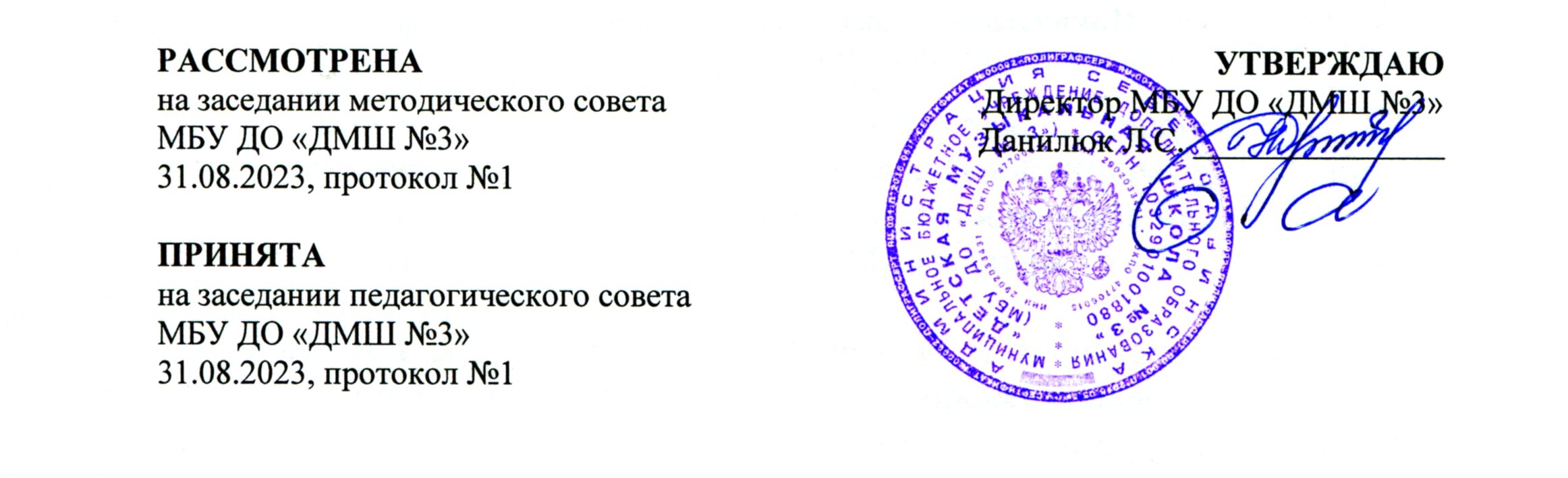 ПРИНЯТА
на заседании педагогического совета
МБУ ДО «ДМШ №3»
07.06.2022, протокол №5Срок обучения/количество часов4 -7  классыСрок обучения/количество часовКоличество часов (общее на 4 года)Максимальная нагрузка330 часовКоличество часов на аудиторную нагрузку132 часаКоличество часов на внеаудиторную (самостоятельную)  работу198 часовНедельная аудиторная нагрузка1 часСамостоятельная работа (часов в неделю)1,5 часаКонсультации (для учащихся 5-7 классов)6 часов (по 2 часа в год)Практические навыки игры 
в ансамблеКоличество пройденных произведений Примерный репертуарРазвитие  первоначальных  навыков ансамблевого мышления:  - умение вместе вступить;  - умение вместе поставить заключительный аккорд;  - ритмическое и темповое единство исполнения; - правильное понимание функций своей партии:   солирующая – аккомпанирующая (доминирующая – поддерживающая);- Чтение с листа простейших ансамблевых произведений.4-5 произведений
(в том числе в форме ознакомления)Для 1 фортепиано в 4 руки:Арсеев И. Дедушка вспоминает.Балакирев М. Три русские народные песни.Бах «Шутка»Блок В. Хороводная.Гаврилин В. Подражание старинному.Глинка М. Марш  Черномора из оперы «Руслан и Людмила»Григ Э. Танец Анитры.Кюи Ц. РасплясалисьЛист Ф. Старинная провансальская песня. Моцарт В.А. « Ария Фигаро»;Для 2 фортепиано в 4 руки:Аренский А. соч. 65 Детская сюита.Назарова-Метнер Г.	           Звездная ночь. Марш.Рубин В. 	Вальс из оперы «Три толстяка».Шабалин В. Менуэт.Для 2 фортепиано в 8 рук:Чайковский П. Танец феи Драже из балета «Щелкунчик».Практические навыки игры в ансамблеКоличество пройденных произведенийПримерный репертуар- Развитие навыка согласованного  вступления  и окончания  произведения;-  Воспитание умения быстро реагировать на несогласованные изменения (ошибки) в игре партнёра и подхватить свою партию в любой момент- Работа с формой. Целостное восприятие  музыкального произведения.- Чтение с листа ансамблевых произведений4-5 произведений
(в том числе в форме ознакомления)Для 1 фортепиано в 4 руки:Гаврилин В. Веселая прогулка. Марш.Гершвин Дж. Колыбельная Клары из оперы «Порги  и Бесс».Кривицкий Д. Интермеццо.Моцарт В. Романс.Парцхаладзе М. В цирке.Раков. Н. Протяжная.Свиридов Г. Пастораль.Штраус И. Полька.Шуберт Ф. Экосезы соч. 49.Для 2 фортепиано в 4 руки:Аренский А. Соч. 65 Детская сюита.Брамс. И. соч. 39. Два вальса.Глиэр. Р. Соч. 61. Песня Косенко В. 	Гавот.Раков. Н. Веселая песенка. Свиридов Г. Вальс.Для 2-х фортепиано в 8 рук:Арсеев И. Литовское сказание.Практические навыки игры в ансамблеКоличество пройденных произведенийПримерный репертуар- Развитие навыка согласованного  вступления  и окончания  произведения;- Воспитания умения  быстро реагировать на несогласованные изменения (ошибки) в игре партнёра и подхватить свою партию в любой момент; - Развивать практический навык  слышать и «выстраивать» фактуру в соответствии с партией партнёра по ансамблю, умение согласовывать  свою партию с партией партнёра  ритмически, темпово,  фактурно,  динамически, гармонически;- Работа с формой. Целостное восприятие  музыкального произведения;- Чтение с листа ансамблевых произведений (в том числе оперных и симфонических переложений).4-5 произведений
(в том числе в форме ознакомления)Для 1 фортепиано в 4 руки:Балакирев. М. Песенка без слов. Гаврилин В. 	Новая французская песенка.Гайдн. И. Венгерское рондо.Рахманинов С. Романс. Соч. 11. Русская песня.Чайковский П. Испанский танец. Русский танец.Шуберт Ф. соч. 61. Полонез Си бемоль мажор.Для 2-х фортепиано в 4 руки:Бизе Ж. Антракт к IV действию оперы « Кармен».Гендель Г. Аллегро.Дебюсси К. Вальс из балета Ящик с игрушками».Ларионова Е. Муха – цокотуха. Щедрин Р. Кадриль из оперы « Не только любовь».Для фортепиано в 8 рук:Бах И.С.  Ларго из трио-сонаты.Прокофьев С. соч. 122 «Поезд» из сюиты «Зимний костер». Хачатурян А. Танец с саблями из балета « Гаянэ».Практические навыки игры в ансамблеКоличество пройденных произведенийПримерный репертуар- Работа над образным музыкантским мышлением (уметь «услышать» произведение внутренним слухом, охарактеризовать его, поделиться мыслями по поводу его образного воплощения); - Воспитание  умения  быстро реагировать на несогласованные изменения (ошибки) в игре партнёра и подхватить свою партию в любой момент; - Развивать практический навык  слышать и «выстраивать» фактуру в соответствии с партией партнёра по ансамблю, умение согласовывать  свою партию с партией партнёра  ритмически, темпово,  фактурно,  динамически, гармонически;- Работа с формой. Целостное восприятие  музыкального произведения;- Чтение с листа ансамблевых произведений (в том числе оперных и симфонических переложений);- Творческий рост, исполнительская выносливость, яркость исполнения.4-5 произведений
(в том числе в форме ознакомления)Для одного фортепиано в 4 руки:Брамс И. Венгерские танцы.Дворжак А. Славянские танцы.Лист Ф. Торжественный полонез.Шуман Р. Соч.66 . Восточные  картины.Для 2-х фортепиано в 4 руки:Бородин А. Тарантелла Гендель Г. Пассакалья из сюиты соль минор.Дебюсси К. Белое и черное.Шостакович.	Концертино.Щедрин Р. Танец шутов и шутих из балета «Конек-горбунок».Казелла А. «Маленький марш из цикла Марионетки»;Равель М. «Разговор красавицы и Чудовища» из цикла «Моя матушка гусыня. Пять детских пьес».Для 2-х фортепиано в 8 рук:Римский-Корсаков Н «Три чуда» 
из оперы сказки «Сказка о царе Салтане».Первый год обученияНаличие уверенных первоначальных  навыков игры в ансамбле:  - умение вместе вступить, «поставить» заключительный аккорд;  - ритмическое и темповое единство исполнения.Правильное понимание функций своей партии:   - солирующая – аккомпанирующая (доминирующая – поддерживающая).Убедительная передача музыкального образа.Второй год обученияУверенные навыки согласованного  вступления  и окончания  произведения;Умение быстро реагировать на несогласованные изменения (ошибки) в игре партнёра.Уметь целостно воспринимать музыкальное произведение.Убедительная передача художественного замысла композитора.Третий год обученияУмение слышать и «выстраивать» фактуру в соответствии с партией партнёра по ансамблю, согласовывать  свою партию с партией партнёра  ритмически, темпово,  фактурно,  динамически, гармонически.Развитие навыка целостно воспринимать музыкальное произведение.
Убедительная передача художественного замысла композитора, музыкального образа в соответствии с музыкальным стилем исполняемого произведения.Развитие музыкального интеллекта: знакомство с ансамблевым фортепианным репертуаром, ведущими исполнителями.Четвёртый год обучения  Умение слышать и «выстраивать» фактуру в соответствии с партией партнёра по ансамблю, уметь согласовывать  свою партию с партией партнёра  ритмически, темпово,  фактурно,  динамически, гармонически.Развитие навыка целостно воспринимать музыкальное произведение.Убедительная передача художественного замысла композитора, музыкального образа в соответствии с музыкальным стилем исполняемого произведения.Развитие музыкального интеллекта: знание фортепианного ансамблевого репертуара (от эпохи барокко и до XX века).Уверенное чтение с листа в дуэте.Творческий рост: исполнительская выносливость, яркость исполнения.ОценкаКритерии оценивания выступления5 («отлично»)технически качественное и художественно осмысленное исполнение, отвечающее всем требованиям на данном этапе обучения4 («хорошо»)оценка отражает грамотное исполнение с небольшими недочетами (как в техническом плане, так и в художественном смысле)3 («удовлетворительно»)исполнение с большим количеством недочетов, а именно: недоученный текст, слабая техническая подготовка, малохудожественная игра, отсутствие свободы игрового аппарата и т.д. 2 («неудовлетворительно»)комплекс серьезных недостатков, невыученный текст, отсутствие домашней работы, а также плохая посещаемость аудиторных занятийГод обученияI полугодиеII полугодие Первый год обученияИ. Брамс «В зелёных ивах дом стоит» (Альбом нетрудных переложений для ф-но в 4 руки, М «Музыка, 1991 г.)М. Глинка «Каватина Людмилы» из оп. «Руслан и Людмила» («Музицируют дети. Играем вдвоём», ансамбли для ф-но в 4 руки, 1990 г.)Для профориентированных учащихся:И. Штраус «Полька» (в обр. В. Пороцкого, Альбом ученика – пианиста (концерты и ансамбли для ф-но, младшие и средние классы ДМШ, Ростов на Дону, «Феникс», 2009 г.)В. Варламов «Красный сарафан» («Музицируют дети. Играем вдвоём», ансамбли для ф-но в 4 руки, 1990 г.)З. Левина «Белочки» («Лёгкие пьесы для чтения с листа» для ф-но в 4 руки, 2007 г.)  Ф. Шуберт «Лендлер» (из сб. «Ансамбли для начинающих», младшие классы, Вып.1, 1994 г.)Для профориентированных учащихся:М. Сильванский «Лёгкий концерт» для ф-но и струнного оркестра, III часть (Альбом ученика – пианиста (концерты и ансамбли для ф-но, младшие и средние классы ДМШ, Ростов на Дону, «Феникс», 2009 г.)М. Мусоргский «Гопак» из оп. «Сорочинская ярмарка» («Музицируют дети. Играем вдвоём», ансамбли для ф-но в 4 руки, 1990 г.)Второй год обученияП. Чайковский «Колыбельная в бурю» («Играем в четыре руки», альбом ф-ных ансамблей, С. – Петербург, 1999 г.)Ф. Шуберт «Экосез» («Играем в четыре руки», альбом ф-ных ансамблей, С. – Петербург, 1999 г.)Для профориентированных учащихся:В. А. Моцарт «Менуэт» из симф. Es – dur (№ 39) («Играем в четыре руки», альбом ф-ных ансамблей, С. – Петербург, 1999 г.)В. Рубин «Вальс из оп. «Три толстяка» («Юному музыканту – пианисту, ансамбли для ф-но, 4-5 кл., Ростов на Дону, Феникс», 2004 г.И.С. Бах «Шутка» из сюиты си – минор (Альбом лёгких переложений для ф- но в 4 руки, вып. II, 1990 г.)А. Глазунов Отрывок из бал. «Барышня – служанка» (Ансамбли, младшие классы, 
вып. 8, 1985 г.)Для профориентированных учащихся:И. Штраус «Полька» (Альбом нетрудных переложений для ф-но в 4 руки, М «Музыка, 1991 г.)И. Стравинский «Гавот» из б. «Пульчинелла» (Альбом нетрудных переложений для ф-но в 4 руки, М «Музыка, 1991 г.)Третий год обученияК.М. Вебер «Марш» («Играем в четыре руки», альбом ф-ных ансамблей, С. – Петербург, 1999 г.)О. Петрова, А. Петров «Вальс из к/ф «Петербургские тайны» («То, что хочется играть в четыре руки», песни и романсы из кинофильмов для ф-но, Санкт – Петербург, 2013 г.)Для профориентированных учащихся:М. Глинка «Полонез» (Хрестоматия ф-ного ансамбля, Вып. 3, 1988 г.) Э. Григ «Юмореска» (Альбом нетрудных переложений для ф-но в 4 руки, М «Музыка, 1991 г.)С. Слонимский «Полька» из музыки к «Ревизору Н.В. Гоголя («Пьесы ленинградских композиторов для ф-но в 4 руки» сост. С. Вольфензон, 1985 г.)Э. Григ «Норвежский танец» («Играем в четыре руки», альбом ф-ных ансамблей, С. – Петербург, 1999 г.)Для профориентированных учащихся:К. М. Вебер «Рондо» (Хрестоматия ф-ного ансамбля, Вып. 3, 1988 г.)П. Чайковский «Pas de deux» из б. «Щелкунчик» («Брат и сестра», по страницам балетов П.И. Чайковского, альбом ф-ных ансамблей, изд. «Северный олень», 1995 г.)Четвёртый год обученияС. Прокофьев «Мёртвое поле» отрывок из кантаты «Александр Невский» (Хрестоматия 
ф-ного ансамбля, Вып. 3, 1988 г.)Э. Григ «Норвежский танец» («Играем в четыре руки», альбом ф-ных ансамблей, С. – Петербург, 1999 г.)Для профориентированных учащихся:Л.В. Бетховен Скерцо из Симфонии №2 (D-dur) (Edition Peters, №9, Beethoven Symphonien, Band I, №1-5)П. Чайковский «Трепак» из б. «Щелкунчик» («Брат и сестра», по страницам балетов П.И. Чайковского, альбом ф-ных ансамблей, изд. «Северный олень», 1995 г.)М. Глинка «Танец» из оп. «Иван Сусанин» (Альбом нетрудных переложений для ф-но в 4 руки, М «Музыка, 1991 г.)Ф. Шуберт «Марш» («Играем в четыре руки», альбом ф-ных ансамблей, С. – Петербург, 1999 г.)Для профориентированных учащихся:В.А. Моцарт «Менуэт»  из симфонии №40 «Юпитер» (Leipzig, S.F. Peters, Simphonien W.A. Mozart, Band I)А. Дворжак «Славянский танец №8, G-moll («Славянские танцы» для ф-но в 4 руки, 1962 г.)Агафонников Н.Русский танецАренский А.Две пьесы:Гавот (канон в кварту)
Романс (канон в сексту)Бетховен Л.МенуэтБетховен Л.Марш из музыки к пьесе «Афинские развалины»Беллини В.Хор из оперы «Норма»Брамс И.Народная песняВебер К.-М.Два немецких танцаВерди Д.Дуэт из оперы «Трубадур»Глинка Н. Краковяк из оперы «Жизнь за царя»
Хор «Славься» из оперы «Жизнь за царя»
Ходит ветер у ворот
Гудит ветер
ЖаворонокБурилев А.Домик-крошечкаГоссек Т.ГавотГречанинов А.Соч. 99
На зеленом лугу
Во поле береза стояла
Козел Васька
Украинская народная песня «У соседа хата»Гретри А.СицилианаДоницетти Г. Баркарола из оперы «Любовный напиток»Иванов-Радкевич Н.Две пьесы:
Марш
ГавотКалинников В.Тень-теньЛазаренко В. Зимняя забаваМайкопар С.Соч. 29 Первые шагиЖ. МеталлидиЛёгкие переложения из опер В. А. Моцарта и др.Моцарт В.-А.Ария из оперы «Свадьба Фигаро»
Четыре танцаМусоргский М.Гопак из оперы «Сорочинская ярмарка»Парцхаладзе М.Танец номер 2Прокофьев С.Отрывки из симфонической сказки «Петя и Волк»Рубинштейн А.МелодияРебиков В.Лодка по морю плыветФлис Б.Колыбельная песняЧайковский П.Пятьдесят русских народных песен для ф-но в четыре руки (по выбору)
Вальс из балета «Спящая красавица»
Хор девушек из оперы «Евгений Онегин»
Танец феи Драже из балета «Щелкунчик»
Вальс из оперы «Евгений Онегин»Шостакович Д.КолыбельнаяШуберт Ф. Швейцарская песня
Детский марш
Немецкий народный танец
Вальс (переложение А. Кедровой)Шуман Р.12 пьес для больших и маленьких детей 
Игра в прятки (фрагмент)Аренский А.Шесть детских пьес: Вальс, Кукушка, Слезы 
соч. 65, №8, Полонез для 2-х ф-ноБалакирев М.«30 Русских народных песен» (по выбору)Бах И.С.ШуткаБрамс И.Колыбельная песняБетховен Л.Менуэт из Септета
ПолонезБарток Б.Венгерская песня
Словацкий танецБём К.Гавот (обработка В. Пороцкого для 2-х ф-но в 4 руки)Бизе Ж.Детские игры
Кукла
ПасторальГедике А.Соч.16. МаршГлинка М.Танец из оперы «Жизнь за царя»Гершвин Дж.Колыбельная из оперы «Порги и Бесс»Глиэр Р.У ручья соч. 61. №10 для 2-х ф-но в 4 рукиГриг Э.Соч.35, №2. Норвежский танец.
Песня Сольвейг из сюиты «Пер Гюнт»
ЮморескаКабалевский Д.Соч. 26. Марш, ГавотМоцарт В.-А.Ария Фигаро из оперы «Свадьба Фигаро»Прокофьев С. Гавот из «Классической симфонии»Рахманинов С.СонРаков Н. Три пьесы: Побегаем, Погрустим, Вальс нашей старой бабушкиСметана Б.АндантеСтравинский И.Вальс из балета «Петрушка»Хачатурян К.Шествие Лимона из балета «Чиполлино»Чайковский П.Соч.11. Анданте
Вальс из балета «Спящая красавица»
Танец Феи Драже из балета «Щелкунчик» 
для 2-х ф-но в обработке А. Руббаха
Легкие переложения для ф-но в 4 руки
Сладкая греза
Грустная песенка
Экосез из оперы «Е. Онегин»
Ариоза Лизы из оперы «Пиковая дама»
Сцена письма из оперы «Е. Онегин»
Марш из оперы «Мазепа»Шуман Р. Три пьесы из цикла «Детские сцены»: Грезы, Горелки, Полное счастье
Соч. 85. Печаль
Сельская песняШуман Р.«12 пьес для больших и маленьких детей» 
Игра в прятки Шуберт Ф.Марш
Соч. 61. Полонез B.
Полонез F.
Немецкий танец
Вальс ля минорШтраус И.ПолькаЩедрин Р.Девичий хоровод из балета «Конек-Горбунок»Шостакович Д.Прелюдия
Тарантелла для 2-х ф-но в 4 руки
Элегия из балетной сюиты №3 для 2-х ф-но в 4 рукиШульгин Л. Десять русских народных песен для ф-но в 4 руки (по выбору)Эйгес К.ВальсАмиров Ф.Сюита на албанские темы для 2-х ф-но в 4 рукиАренский А.Соч. 34 Шесть пьес: Сказка, Кукушка, Слезы, Вальс, Колыбельная песня
Фуга на тему «Журавель»
Соч. 65 Полонез №8 для 2-х ф-но в 4 рукиСоч. 33 Вальс. Ноктюрн для 2-х ф-но в 4 рукиБалагой Д. Колыбельная 2-х ф-но в 4 рукиБрамс И.Венгерские танцы ф-но в 4 руки
Тетр. I, II (по выбору)Барток Б.Прерванная интермеццо
Семь пьес из «Микрокосмоса» для 2-х ф-ноБеркли Л.ПолькаБенджамин А.Из Сан-Доминго
Две уличные песни ЯмайкиБакс А. СонатаБизе Ж.Детские игрыГайдн И.Симфонии. Отдельные части для ф-но в 4 рукиГендель Г.Кончерто-гроссо № 2Глазунов А. Пиццикато из балета «Раймонда»
Венгерский танец №4Глинка М.Первоначальная полькаГриг Э.Пер Гюнт, Сюита №1 Соч. 46: Утро, Смерть Озе, Танец Анитры
В пещере горного короля
Сюита №2 Соч. 55
Жалоба Ингрид
Арабский танец 
Возвращение Пер Гюнта
Песня СольвейгДворжак А.Соч. 46 Славянские танцы для ф-но в 4 рукиДебюсси К.Маленькая сюита
Вальс для ф-но в 4 рукиДунаевский И.Увертюра из муз. к к.-ф. «Дети капитана Гранта» для 2-х ф-но в 4 рукиМендельсон Ф.Свадебный марш из увертюры «Сон в летнюю ночь»Моцарт В.-А.Сонатина в 4 рукиПрокофьев С.Соч. 75 Сцены и танцы из балета «Ромео и Джульетта» 
для ф-но в 4 руки
«Монтекки и Капулетти»
«Джульетта-девочка»Рахманинов С.Соч.11 Русская песня для ф-но в 4 рукиХачатурян А.Танец с саблями из балета «Гаянэ» для 2-х ф-но в 8 рукЧайковский П.Арабский танец. Китайский танец. Трепак. Из балета «Щелкунчик»
Вальс из серенады для струнного оркестра
Вальс из балета «Спящая красавица»
 (переложение для ф-но в 4 руки А. Зилоти)
Романс. Соч. 6, №6
Баркарола. Соч. 37, №6
Вальс из сюиты №3. Соч. 55
Полька. Соч. 39, №14Шостакович Д.Концертино для 2-х ф-но в 4 руки
Праздничная увертюра для ф-но в 4 руки
Из цикла «Испанские песни»
«Звездочка»Шуберт Ф.Симфония си минор для 2-х ф-но в 8 рук
Форель. Обработка для 2-х ф-но в 4 руки К. Эйгеса Шуман Р. Анданте Кантабиле для 2-х ф-но в 4 руки
Детские сцены соч.15
Для маленьких и больших детей для ф-но в 4 рукиЩедрин Р.Кадриль из оперы «Не только любовь». Обработка для 2 ф-но в 4 руки В. Пороцкого
Танец шутов и шутих из балета «Конек-Горбунок»Эшпай А. Колыбельная
Танец для 2-х ф-но в 4 руки